ВНЕУРОЧНОЕ ЗАНЯТИЕ«Разговоры о важном»
на тему:«День народного единства»7 ноября 2022 года в МБОУ СОШ №3 прошло внеурочное мероприятие в рамках проекта Министерства просвещения Российской Федерации «Разговор о важном» на тему: «День народного единства».Занятие внеурочной программы «Разговоры о важном» началось с исполнения Государственного гимна России и гимна Республики Адыгея и подъема Государственного флага России и флага Республики Адыгея.Темы внеурочного занятия: в 1-2 классе: «Что такое единство народа?»;в 3-4 классе: «Когда мы едины, мы непобедимы!»;в 5-9 классах: «Мы — одна страна!»;в 10-11 классе: «Мы едины, мы одна страна!».Цель занятия: – сформировать у обучающихся первоначальные сведения о государственном празднике «День народного единства» (4 ноября); – вызвать у детей интерес к изучению истории России.Структура занятияЧасть 1. Мотивационная. Просмотр первой части видеоролика, знакомство с историей праздника «День народного единства».Часть 2. Основная. Проведение виртуальной экскурсии по Красной площади с элементами познавательной беседы: знакомство с памятником Минину и Пожарскому на Красной площади и Собором Казанской иконы Божией Матери.Часть 3. Заключительная. Просмотр второй части видеоролика. Выполнение творческого задания, совместный вывод о важности сплоченности народа, семьи.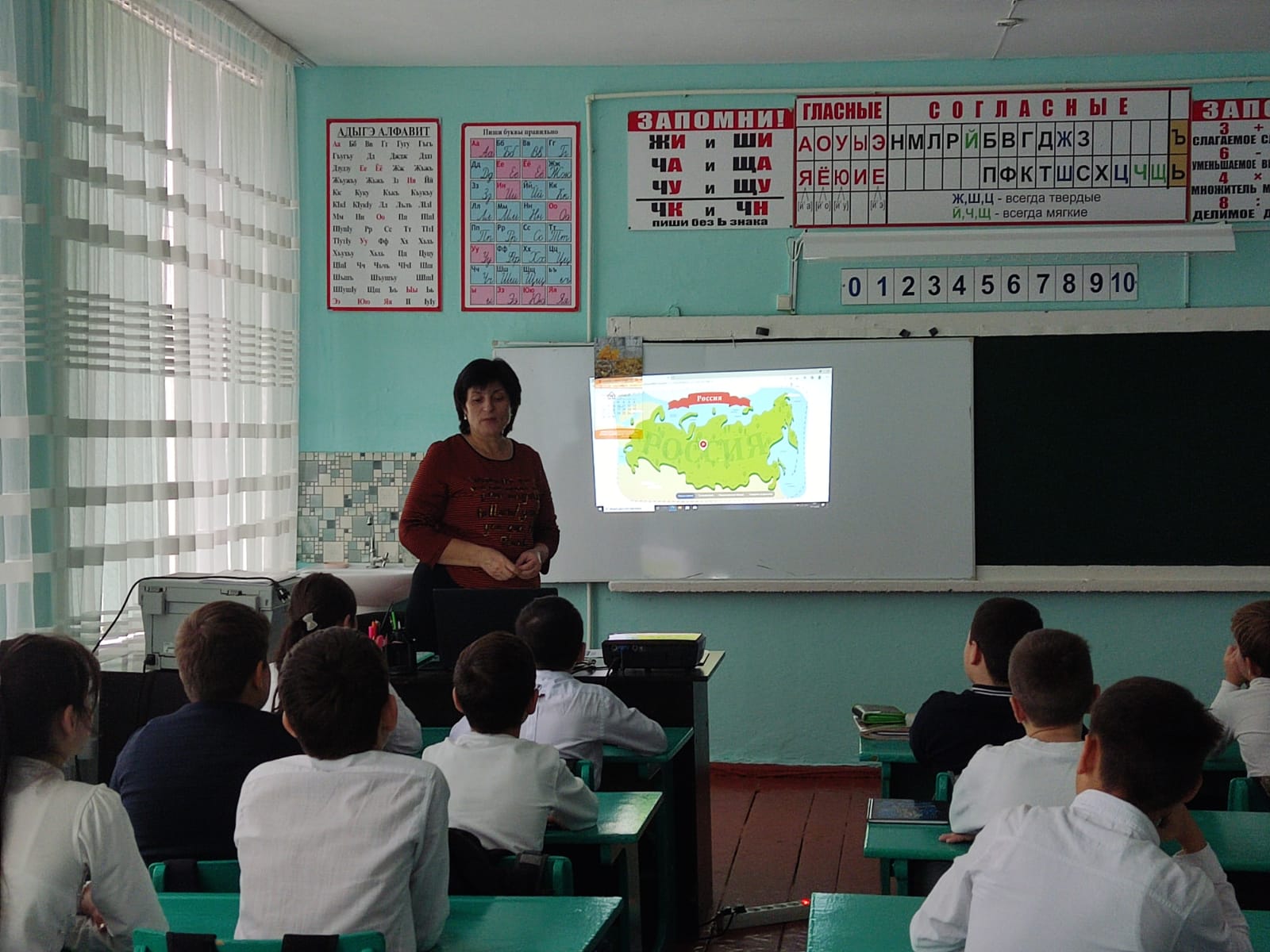 